Enrolment Process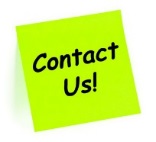 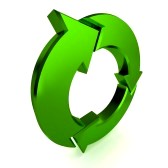 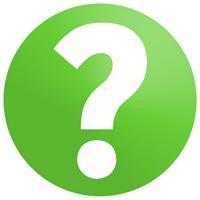 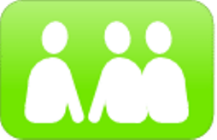 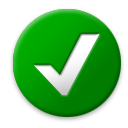 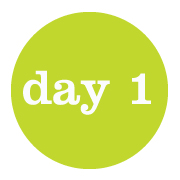 1. First Contact We welcome and promote general enquiries from families regarding enrolments throughout the year. Families are encouraged to attend a Principal’s tour. Families are welcome to have an informal chat with the Principal either during or at the conclusion of the tour.Special arrangements are made for year levels where larger numbers traditionally apply for enrolment, for example, Reception and the start of Secondary school. At these times we will arrange special tours and information sessions followed by interviews for those families wishing to enrol. If it is a number of years before your child is due to start at the College, please initiate the enrolment process by completing an Enrolment Form. We will contact you early in the year prior to your child starting school to continue the formal enrolment process, which will incorporate base-line testing.It is important to know that the College is a learning community made up of supportive families seeking quality schooling within the Christian faith tradition. Families that are willing to commit to the College as outlined below are invited to apply to have their children enrolled.Families need to commit to the College in the following ways:Educationally, in being an active partner in the education of their children.Financially, in the timely payment of fees and levies.Socially, in helping build up our College community for the benefit of our children and young people, by speaking positively and helping out occasionally as time permits.Respectfully, ensuring our ethos and purpose is promoted and maintaining positive relationships by speaking with staff members about issues and concerns through the correct channels. Prayerfully, in positively praying for their children, class, teachers and the College.Additionally, parents may wish to help out on a regular basis as a volunteer.Students need to:Agree to participate and seek to contribute positively to the life of the College. This commitment increases with age.2. Submission of an Enrolment Application (commencement of formal enrolment process)Enrolment Forms can be returned to The Registrar by post, email or in personDocumentation required to be provided by you includes:Our Enrolment Form and Sibling Information forms for younger brothers/sisters.Child’s birth certificate [other official documents may be used if no birth certificate is available: please consult us]. A copy of the birth certificate is suitable if posting your documents to us, otherwise we can copy your documents for you at the College.Recent reports and educationally relevant documentation.There is no enrolment application fee at our College. (There is an enrolment confirmation fee that you pay to secure any enrolment placement offered to your child later in the process: this fee is credited to your account, that is, it goes towards your school fees.)Please note, the application includes Government required Standard Data Collection common to all Australian schools.The application does not guarantee entry into the College but starts the enrolment consideration process. Any placement offer will be based upon the information provided by you during the enrolment process. In the event that any of this information is subsequently revealed to be inaccurate, false or misleading and the College made the offer based on the information, the College reserves the right to review the enrolment and may decide to withdraw the offer, or if it has been accepted, terminate the agreement.If it transpires after enrolment that the educational needs of a student are beyond the reasonable capacity of the College to meet, the College may review the enrolment in consultation with you.Further, if an enrolled student’s behaviour fails to meet the standards of the College, particularly in relation to respect towards others, self-harm or harm to others, the College reserves the right to terminate the agreement.3. Enrolment Consideration ProcessWe will consider the information you have provided in order to determine educational need and available resources before an offer is made. Potential students may have to undertake testing so that their educational needs may be audited along with a review of school reports etc.Depending on results or the information contained in the application, some students may be required to undergo further testing before their enrolment application can proceed.In some situations external consultant reports may be required. Families may incur costs gaining these reports.Senior Students (Years 10-12) will need a pathway proposal to be designed with the Pathways Coordinator.4. Formal Interview with a Senior Staff MemberOnce enough information is available for us to determine the educational needs of the proposed student, an interview with the family and the child will be arranged. This process is usually completed well in advance for main entry point applications; however, we understand and aim to support new families seeking to enrol their children during the year if possible.The purpose of the interview is to discuss the suitability of the College for your child and family. We consider the following:Educational offerings and needs of the children. Shared values with regard to the ethos of the College.Financial, social and cooperation commitment of parents to the College.The commitment of the student to contribute positively to the College community.This discussion gives all parties the opportunity to consider these aspects before entering into an educational partnership through a formal contract. Following the interview the College will determine if an enrolment placement will be offered. Likewise, parents will also be able to evaluate the College to determine if what the College offers is suitable for their family and the learning needs of their children.Following the interview, the College will notify you to confirm whether a placement will be offered.5. Securing a PlacementTo secure any offer of placement, the family will need to:submit a signed Enrolment Contract with the College;submit other required documents (e.g. medical, birth certificate); andpay the enrolment confirmation fee. This is a non-refundable payment that will be credited to your school account upon your child commencing.6. Final stepsFollowing these actions, the College will issue you with a receipt and information letter letting you know the next steps, including commencement date and a copy of the signed Enrolment Contract. Please feel free to begin the purchase of Uniforms and booklists.We would like to thank you for considering Blakes Crossing Christian College for your child’s education. As an overview please see the last page which shows the flow of our enrolment process. It will help you know where you are up to in the process. Should you have any further questions please don’t hesitate to contact the Registrar on 08-7180 5010 or email office@bccc.sa.edu.au 